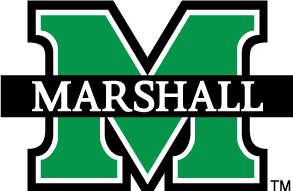 Marshall UniversityCollege of ScienceSchool of Mathematics and InformaticsMTH 127 SyllabusCourseMTH 127 College Algebra Expanded – Section 120 CRN 2996Course DescriptionA brief but careful review of the main techniques of algebra. Polynomial, rational, exponential, and logarithmic functions. Graphs, equations and inequalities, sequences.  Credits  5 credit hours. PrerequisitesACT Math 17 or SAT Math 440 or above.Courses that have MTH 127/130 as a prerequisite:Graduation Requirement for College of BusinessMTH 122 - Trigonometry, MTH 132 - Precalculus, MTH 140 - Applied calculusCHM 111, CS 110, CI 248, ENGR 221, IST 420/421, PS 109, PHY 101, PHY 201 Term/Year Fall 2018Class Meeting Days/Times This is an online course.  There are not specified meeting days/times.  Location This is an online course.  All course materials are located on MUOnline/Blackboard. Academic Calendar For beginning, ending, and add/drop dates, see the 
Marshall University Academic   Calendar (URL: http://www.marshall.edu/calendar/academic ).Instructor Dr. Karen MitchellContact Information Office: CB 132 Office Hours: MW 3:00pm – 5:00pm; TR 12:30 – 1:30pm, 3:30-4:30 pm and by    appointment.   Office Phone: (304)696-3042 Marshall Email: mitchelk@marshall.eduRequired Texts, Additional Reading, and Other MaterialsAccess to Knewton Alta homework management system.  Free student account for Desmos website.TI-84 or equivalent graphing utility is required.  Cell phone, smart device, or internet calculators are not permitted during exams.Computer with internet access to MUOnline, Knewton Alta, and Desmos.Course Student Learning Outcomes The table below shows the following relationships:  How each student learning outcome will be practiced and assessed in the course. Course RequirementsStudents will utilize an MUOnline/Blackboard course (www.muonline.marshall.edu) to participate in Discussion Forums and access the course learning materials including Knewton Alta Assignments and Desmos Activities.  Students will be assessed in MUOnline/Blackboard by taking Tests and the Final Exam. (see Due Dates in Course Schedule on this syllabus). [ The course learning materials, Knewton Alta Assignments and Desmos Activities, will be rolled out one week at a time as the semester progresses and are open book/open note assignments.  A course schedule, including hard and soft due dates, is provided in the Summary Due Dates document and embedded in the MUOnline Course to provide a steady pacing through the material.  Tests and the Final Exam are closed book/closed notes assessments, and to help preserve the integrity of the course, will be taken in one of two ways 1) using Respondus Lockdown Monitor with webcam or 2) setting up a proctoring session at your school or on campus.  (see Proctoring Information link in MUOnline).  Grading PolicyDesmos Activities and Knewton Assignments (all worth 10 points each) make-up 15% of the semester grade and are learning assignments. Students should resubmit 3 times or until they earn full credit.  These assignments are open book, open notes assignments and may be completed collaboratively until mastery is achieved.  Each Module Test (five tests) will be worth 10% each (total of 50%) and the Comprehensive Final Exam (one exam) will be worth 15% of the semester grade.  Students have one attempt on Unit Tests and one attempt for the Final Exam.  The Facilitator Points and Instructors Points both make up 10% of the course grade and shall be used to support, extend, and deepen student learning. Facilitator Points will be given for class participation, attendance, and completion of notes and assignments in their notebooks.Instructor Points come from Instructor Assignments.  There will be 6 instructor assignments.  The objective for the 6 assignments is stated below:You will investigate a problem that involves change over time, by analyzing data in order to make conjectures, construct arguments, and draw inferences that show an understanding of functions, their operations, and the characteristics of specific families of functions.   You will present the problem results in writing using multiple representations including technology.Instructor Assignment 6 will summarize the work done in Instructor Assignments 1-5.  Instructor Assignment 6 is described below:Instructor Assignment 6:Congress is about to consider a Climate Security Act..  You have been hired by the office of Senator Manchin to write a brief.  The brief needs to explain the mathematical models that scientists have used to make predictions about the amount of carbon dioxide emissions in million metric tons from the processing of municipal solid waste in the United States.  In order to reach a decision on whether to vote yes or no on the bill, Senator Manchin will use your brief to help evaluate the reliability of the scientist’s predictionsCarbon Dioxide EmissionsThe following table appeared in a report released in Washington, DC during October, 1996.  The table contains the estimated amount of carbon dioxide emissions in million metric tons from the processing of municipal solid waste in the United States.Outline of the BriefYour brief does not have to look exactly like this outline but must contain all the same information.Senator Manchin:I have completed my analysis of the data.  I examined a linear, quadratic, rational, and exponential function.  Below is the information I gained from that work and why I decided one model was better than the others. [Use your work from Instructor Assignments 2, 3, 4, and 5 here]In conclusion, I recommend that a ______________ function be used to model the data.Using this model I predict that the carbon dioxide emissions from solid waste will be ______________________________ in 2020.Sincerely,Your NameExpectations for the Written BriefName of Author: _____________________________________________________________Name of Reviewer:____________________________________________________________Comments:Grade Categories						Grade ScaleAttendance Policy There is no attendance policy for this online course. However, all assignments, activities, and tests have strict due dates that must be met. University Policies By enrolling in this course, you agree to the University Policies.  Please read the full text of each policy (listed below) by going to Academic Affairs: Marshall University Policies. (URL: http://www.marshall.edu/academic-affairs/policies/ )Academic Dishonesty PolicyAcademic Dismissal PolicyAcademic Forgiveness PolicyAcademic Probation and Suspension PolicyAffirmative Action PolicyDead Week PolicyD/F Repeat RuleExcused Absence Policy for UndergraduatesInclement Weather PolicySexual Harassment PolicyStudents with Disabilities (Policies and Procedures)University Computing Services Acceptable Use PolicyCourse student learning outcomesHow students will practice each outcome in this courseHow student achievement of each outcome will be assessed in this courseStudents will identify and implement appropriate solution methods for single-variable equationsKnewton Alta lessons, Desmos activities, Project DraftsKnewton Alta Assignments, Desmos Submissions, Module Tests, Final Exam, and Project SubmissionsStudents will identify and graph standard algebraic functionsKnewton Alta lessons, Desmos activities, Project DraftsKnewton Alta Assignments, Desmos Submissions, Module Tests, Final Exam, and Project SubmissionsStudents will interpret graphs of functionsKnewton Alta lessons, Desmos activities, Project DraftsKnewton Alta Assignments, Desmos Submissions, Module Tests, Final Exam, and Project SubmissionsStudents will construct functions to model applicationsKnewton Alta lessons, Desmos activities, Project DraftsKnewton Alta Assignments, Desmos Submissions, Module Tests, Final Exam, and Project SubmissionsStudents will communicate written mathematics using appropriate notation and explanation in EnglishKnewton Alta lessons, Desmos activities, Project DraftsKnewton Alta Assignments, Desmos Submissions, Module Tests, Final Exam, and Project SubmissionsYearCarbon DioxideEmissions19877.4719887.9519898.4319909.88199110.46199211.20199311.33199411.66Expectations43210FactorScore1.The brief is neat, well-organized, without spelling and grammar mistakes, and easy to read.2.Function vocabulary is present and used correctly.3.Functions are identified by function families.4.All mathematics is without error.  5.Graphical displays, tables, and equations are accurate, well constructed, and contribute to the brief.6.A clear picture of the connections among function representations are provided.7.Explanations are provided for the reliability of a function model and its value for making predictions.8.Appropriate conclusions are drawn from the analysis and generalization of the data.   9A bibliography of references is provided. If references are used.Facilitator Points10%Instructor Points10%Desmos Activities and Knewton Assignments15%Module Tests (5 total)50%Comprehensive Final Exam15%Total100%